MATCH THE NATUREMatch the pictures with its word.  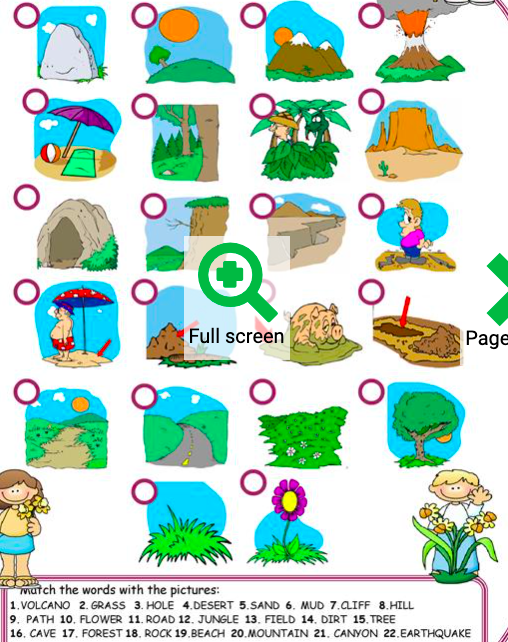 1. beach				2.   flower				3.   stone4. volcano				5. mountain			6. grass7. desert				8. cave				9. man in island10. treesANSWER KEYMATCH THE NATUREMatch the pictures with its word.  1. beach				2.   flower				3.   stone4. volcano				5. mountain			6. grass7. desert				8. cave				9. man in island10. treesTOPIC: NatureSUBTOPICS: Naming NatureLEVEL: A1Name: ____________________________    Surname: ____________________________    Nber: ____   Grade/Class: _____Name: ____________________________    Surname: ____________________________    Nber: ____   Grade/Class: _____Name: ____________________________    Surname: ____________________________    Nber: ____   Grade/Class: _____TOPIC: Nature SUBTOPICS: Match the NatureLEVEL: A1Name: ____________________________    Surname: ____________________________    Nber: ____   Grade/Class: _____Name: ____________________________    Surname: ____________________________    Nber: ____   Grade/Class: _____Name: ____________________________    Surname: ____________________________    Nber: ____   Grade/Class: _____